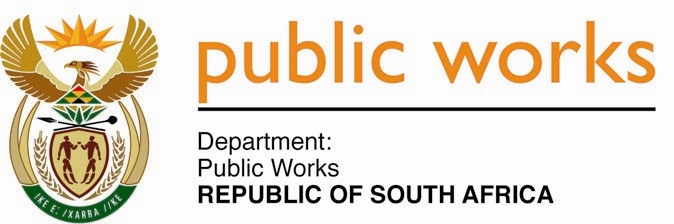 MINISTRYEMPLOYMENT AND LABOURREPUBLIC OF SOUTH AFRICADepartment of Employment and Labour, Laboria House, 215 Schoeman Street PRETORIA Tel  (012) 392 9626 Fax: (012) 320 1942Private Bag X9090  CAPE TOWN, 8001 RSA 12th Floor  120 Plain Street CAPE TOWN  Tel: 021 466 7160 Fax: 021 462 2832 www.labour.gov.za _______________________________________________________________________________________________    NATIONAL ASSEMBLYWRITTEN REPLYQUESTION 489\692 [NW1734E] 489/692	Mr M Bagraim (DA) to ask the Minister of Employment and Labour:(a) What number of disputes were referred to the Commission for Conciliation, Mediation and Arbitration since 1 January 2019 and (b) on what statutory provision was each dispute based?  [NW1734E] Reply:The question is replied to by means of a Spreadsheet with three pages attached. Page one deals with the number of disputes referred breaking them down to CCMA centres.Page two deals with the statutory provision the disputes are based on.Page three breaks down issues and provides figures.Please note that information furnished here has been so from 1st January to 30 January 2019